Уважаемые коллеги!Представляем Вашему вниманию материалы по итогам семинара «Методы развития и коррекции эмоционально-волевой сферы ребенка раннего возраста», представленные педагогами-психологами. В Вестнике предложен теоретический и практический материал развития и коррекции эмоционально-волевой сферы ребенка раннего возраста. Методика и анкета для работы с детьми раннего возраста. Приемы и упражнения арт-терапии, используемые в работе с детьми раннего возраста.Данный материал рекомендован для использования в работе педагогами-психологами с детьми и родителями детей раннего возраста.Ответственные за выпуск: Директор - Жук Т.В.Заместитель директора по основной деятельности – Пикалова О.С..Методист Довгун Д.Ю.Контактный телефон: 8 (0162)  29 15 09, 34 21 23, 34 21 2211 февраля 2021 года в дистанционной форме состоялся семинар: «Методы развития и коррекции эмоционально-волевой сферы ребенка раннего возраста». Для участия были приглашены педагоги-психологи центров коррекционно-развивающего обучения и реабилитации Брестской области и педагоги-психологи центров раннего вмешательства. «Проблемные аспекты эмоционального благополучия детей раннего возраста: базовые потребности и нарушения»Хотько Анна Александровна, Кулик Мария Анатольевна, педагоги-психологи ГУО «Брестский областной центр коррекционно-развивающего обучения и реабилитации»Эмоциональное благополучие - это устойчивое эмоциональное положительное состояние ребенка, которое выражается в чувстве безопасности, положительном самоощущении в отношениях с другими людьми и выступает основой его высокой познавательной активности.Причины возникновения нарушения эмоционального благополучия:Биологические причиныСоциальные причиныБазовые психологические потребности ребенка раннего возрастаТаблица 1 - Базовые психологические потребности ребенка раннего возрастаПотребность в безопасностиСтремление ребенка к уверенности в стабильности и предсказуемости окружающего мира, а также в том, сто близкие люди всегда доступны и защитят его в случае угрозы.Потребность в любви и принятииЖелание ребенка чувствовать доброжелательное  отношение близкого, безусловное принятие с его стороны, стремление ощущать свою нужность другому.Возможные следствия депривации потребностей в безопасности, любви и принятии в раннем возрасте:патологические привычки;страхи;проблемы со сном;проблемы с кормлением;повышенная плаксивость;патологическая привязанность к определенному предмету;двигательная расторможенность или заторможенность;снижение познавательной активности;агрессивное поведение;регрессивные формы поведения;стремление ребенка управлять своим родителем;нарушение привязанности.Условия удовлетворения потребностей в безопасности и любви и принятии1. Чувствительность и отзывчивость матери к потребностям и инициативном обращении ребенка.2. Эмоциональная доступность матери.3. Последовательность поведения матери.4. Демонстрация матерью любви и принятия по отношению к ребенку в виде телесного и зрительного контакта.Возрастно-специфические базовые потребности ребенкаПотребность в самостоятельностиПоложительное эмоциональное самоощущение;Аффективно-заряженные представления (мотивирующие представления);Гордость за достижения.Возможные следствия депривации потребности в самостоятельности в раннем возрастеЗаострение негативных симптомов кризиса 3-х лет, особенно упрямства и негативизмаАгрессивностьВ крайних случаях возможны невротические реакции:Ночные страхиНеспокойный сонАффективно-моторные припадкиУсловия удовлетворения потребности в самостоятельности1. Уважение стремления ребенка к самостоятельности.2. Поддержание инициативы ребенка в предметной и игровой деятельности.3. Положительная оценка самостоятельных достижений ребенка.4. Поддержка ребенка и внушение уверенности в собственных силах в случае неудачи.5.  Предоставление ребенку права выбора.6. Ориентация на возрастные возможности ребенка при предоставление ему самостоятельности.Потребность в активном познании окружающего мираПредметная деятельность, ситуативно-деловое и внеситуативно-познавательное общение со взрослым являются одним из главных видов активности ребенка раннего возраста, с помощью которых он удовлетворяет свою потребность в активном познании окружающего мира.Возможные следствия депривации потребности в активном познании окружающего мира в раннем возрастеснижение познавательной мотивации;задержка в развитии предметной деятельности;трудности в адаптации к дошкольному учреждению;задержка в развитии речи.Условия удовлетворения потребности в активном познании окружающего мира1. Отзывчивость взрослого к познавательной активности ребенка2. Эмоциональная включенность3. Соответствующее зоне ближайшего развития обученияНаиболее распространённые в раннем возрасте нарушения эмоционального благополучиянарушение привязанностинарушения невротического характерастрахи, тревожностьдепрессияпроблемы с кормлениемпроблемы со сномупрямство, непослушаниеагрессивное поведениеМетодика оценки эмоционального благополучия детей раннего возрастаШматковой Инны ВикторовныДанная методика предназначена для оценки эмоционального благополучия у детей 2-го и 3-го года жизни.Методика включает специально разработанные: 1) схему наблюдения .Наблюдение за каждым ребенком должно проводиться не менее 40 минут в ситуациях его свободной деятельности, общения с взрослым. При этом ребенок должен находиться в знакомой обстановке.Показатели поведения ребенка, отмеченные входе наблюдения как часто встречаются, также должны занесены для оценки.и 2) анкету для матерей, в которых содержится перечень показателей нарушения эмоционального благополучия ребенка 2-го/3-го года жизни по следующим сферам: сфера кормления, сфера сна, эмоциональная сфера, сфера отношений ребенка со взрослыми, сфера отношений ребенка со сверстниками (только у детей 3-го года жизни) и сфера развития самостоятельности. Данные показатели представляют собой описание проявлений поведения ребенка, доступных объективному наблюдению.Процедура проведения.Матери предлагается анкета для заполнения. Все показатели, обозначенные в анкете матерями  категорией «часто», отмечаются специальных таблицах, где сгруппированы по сферам (оценка степени значимости показателей нарушения эмоционального благополучия ребенка), отмечаются в специальных таблицах. Некоторые показатели, наоборот, учитывается, если отмечаются категорией «нет».После этого можем вычислить показатель нарушения эмоционального благополучия по каждой сфере, сделав необходимые расчеты в сводных таблицах.Схема наблюдения (2-ой год жизни)Имя ребенка__________________________________________возраст_______________АнкетаОтметьте, пожалуйста, насколько для Вашего ребенка характерны перечисленные ниже особенности поведения.Схема наблюдения (3-го года жизни)Имя ребенка__________________________________________возраст_______________АнкетаОтметьте, пожалуйста, насколько для Вашего ребенка характерны перечисленные ниже особенности поведения.Оценка степени значимости показателей нарушения эмоционального благополучия ребенка 2-го года жизни1. Сфера питанияВ качестве эксперта в теме развития детей раннего возраста была приглашена Ирина Евгеньевна Валитова, кандидат психологических наук, доцент, профессор кафедры социальной работы УО   «Брестский государственный университет имени А.С. Пушкина».  Темой выступления Ирины Евгеньевны была «Методика коррекции проблемного поведения детей раннего возраста с нарушениями развития». Также были презентованы авторский метод диагностики и результаты исследования детско-родительского взаимодействия.«Факторы и закономерности развития эмоциональной сферы ребенка в раннем возрасте»Хотько Анна Александровна, Кулик Мария Анатольевна, педагоги-психологи ГУО «Брестский областной центр коррекционно-развивающего обучения и реабилитации»Тип высшей нервной деятельности;Отношение взрослых к ребенку;Стиль семейного воспитания;Общение со сверстниками;Появление новых видов деятельности;Расширение круга явлений, вызывающих эмоциональный отклик.Возрастные особенности эмоциональной сферы ребенка в раннем возрастеКратковременность эмоциональных реакций;Непосредственность выражения эмоций;Неустойчивость эмоциональных состояний;Лабильность эмоций;Интенсивность реакций;Низкий уровень адекватно воспринимать эмоции других людей;Отсутствие навыков эмоционального самоконтроля и саморегуляции эмоциональных состояний.Таблица 1 - МеханизмыЭмоциональный фонСпонтанный ИмпульсивныйНеустойчивый Лабильный Закономерности изменений эмоциональной сферы ребенка в раннем возрастеТаблица 2 - Закономерности изменений эмоциональной сферы ребенка в раннем возрасте«Использование метода арт-терапии при работе с детьми раннего возраста с ОПФ»Лобанова Инна Анатольевна, педагог-психолог ГУСО «Центр коррекционно-развивающего обучения и реабилитации г. Барановичи»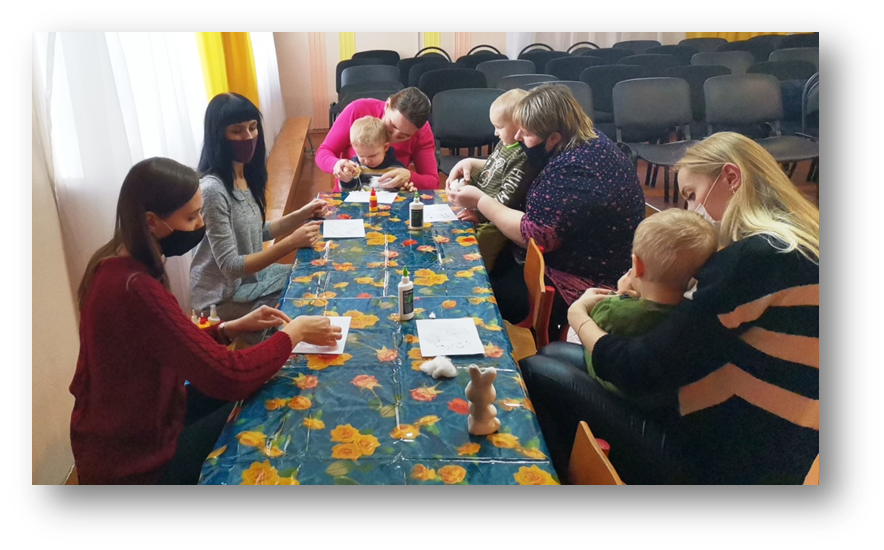 Арт-терапия   –  это терапия средствами изобразительного  искусства, суть которого заключается в оздоровлении психоэмоционального самочувствия с целью воздействия на психоэмоциональное состояние человека.   Арт-терапия – метод психотерапии, использующий для лечения и психокоррекции художественные приёмы и творчество, такие как рисование, лепка, аппликация, фотография, кинофильмы, книги, и многое другое.Что же развивают арт-терапевтические средства у детей раннего возраста?развивают познавательную деятельность (т.е. дети познают окружающие его предметы и явления); речевую активность (пополняется словарный запас); развивается сенсорная сфера (цвет, форма, величина); развивает интеллект, воображение, творческие способности; обогащает социальный опыт ребенка; развиваются общая и мелкая моторика; гармонизуется эмоциональное состояние у детей; способствует формированию зрительного контроляи зрительно-двигательной координации; учатся действовать двумя руками; способствует развитию детского коллектива. Приемы и упражнения арт-терапии, используемые в работе 
с детьми раннего возраста1. Изотерапия. Изотерапию можно назвать фундаментом арт-терапии, это самый распространенный вид терапии искусствами. В изотерапии могут использоваться совершенно различные средства для изображения: краски (гуашь, акварель, акрил), карандаши, масляная и художественная пастель, фломастеры, мелки. В общем, все, что может оставлять следы на бумаге.формируем у детей умение работать с инструментами и материалами изобразительной деятельности (не грызть, не бросать, не размазывать их по поверхности стола, правильно удерживать кисть);рисуем короткими штрихами («Топ-топ-топ»), мазками по всей поверхности листа бумаги («Шух-шух-шух»);формируем умение рисовать с помощью кисти прямые линии в разных направлениях, заполняя все пространство листа бумаги.На занятиях с детьми раннего возраста с особенностями психофизического развития  мы:знакомим с красками, узнаем их свойства (растворяется в воде, окрашивает воду, бумагу);учим  пользоваться кистью, демонстрируем детям качество ворса кисти, касаясь кожи кончиком или всем ворсом кисточки;2. Лепка (работа с тестом и пластилином)  – самый осязаемый вид художественного творчества. Ребенок не только видит то, что создал, но и трогает, берет в руки и по мере необходимости изменяет.На занятиях с использованием лепки с детьми раннего возраста с особенностями психофизического развития  мы:знакомим детей с тестом, его свойствами (мягкостью, пластичностью, вязкостью); учим разогревать тесто в ладошках;отщипывать кусочек;прилеплять кусочек;плющить кусочек теста всей ладошкой;катать колбаски;скатывать шарик, плющить пальцеммаленькие лепешки;катать большие шарики ладошкой;катать маленькие шарики одним пальчиком.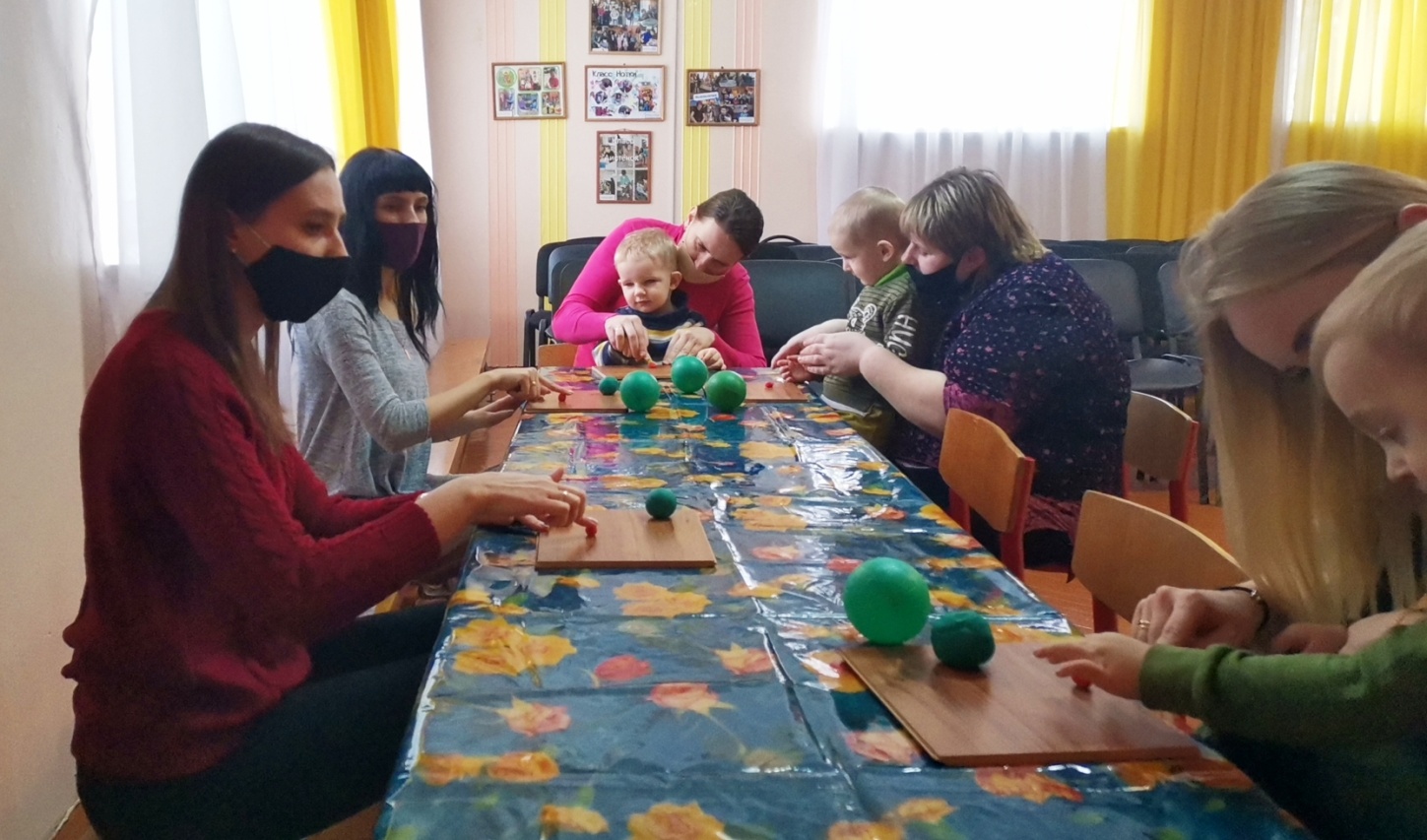 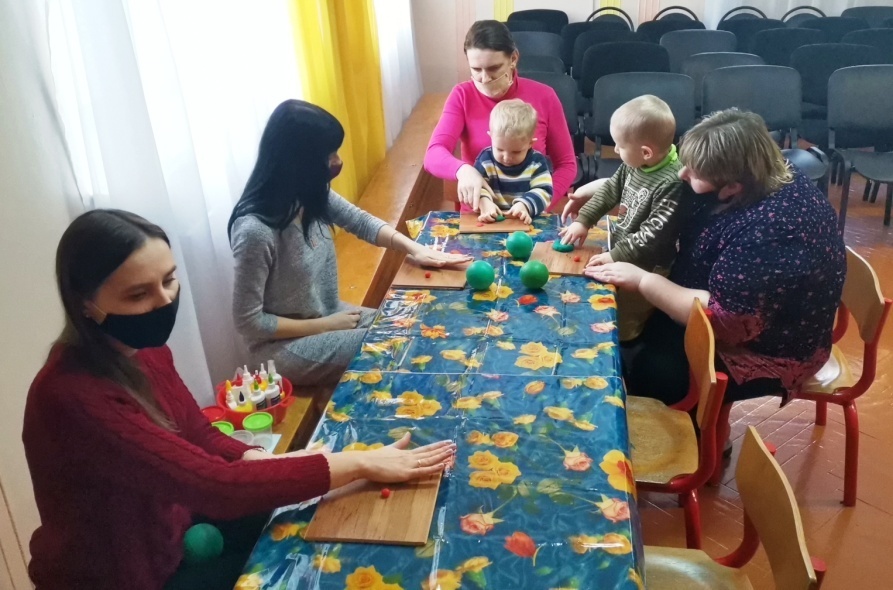 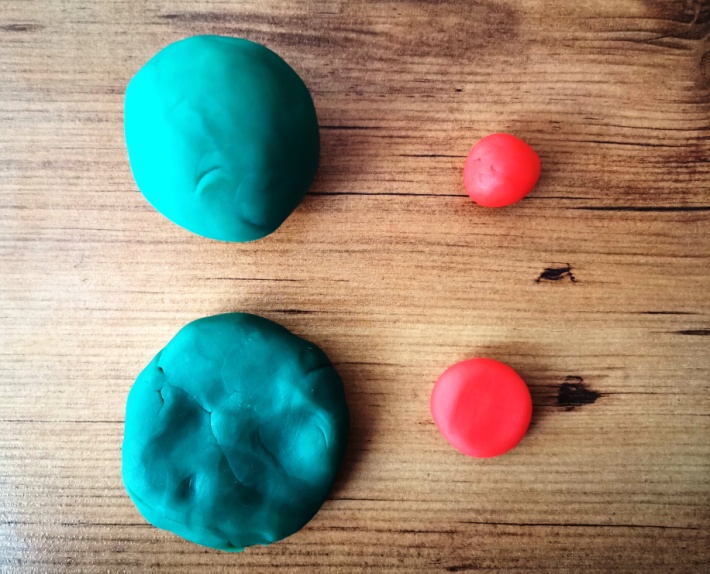 3. Аппликация – способ создания художественных изображений из различных фигур, вырезанных из какого-либо материала и наклеенных на соответствующий фонНа занятиях с использованием детьми раннего возраста с особенностями психофизического развития  мы:знакомим детей с клеем и его свойствами;учим наносить клей на лист бумаги, сопровождая действия словами «кап-кап»;наклеивать заготовки на готовый фон, учить прижимать заготовку к листу бумаги пальчиком, сопровождая эти движения словами «тук-тук»;отрывать небольшие кусочки бумаги и наклеивать их на лист-основу;учим детей слушать инструкцию и выполнять задание в соответствии с ней («возьми большой шарик», «возьми синий шарик»).Для изготовления аппликаций можно использовать: цветную бумагу, салфетки, вату и ватные диски, пластилин и др.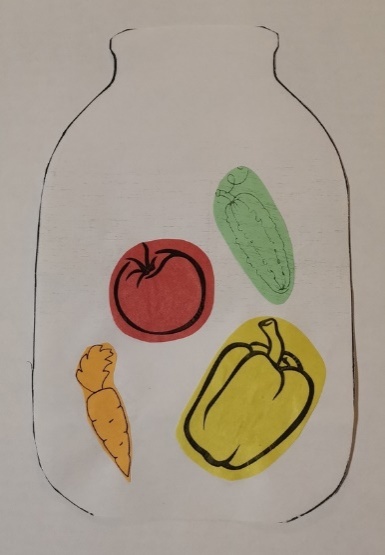 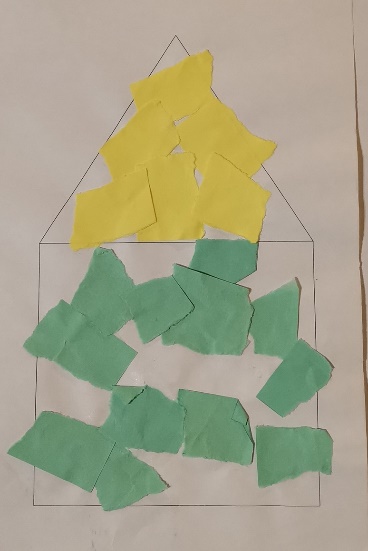 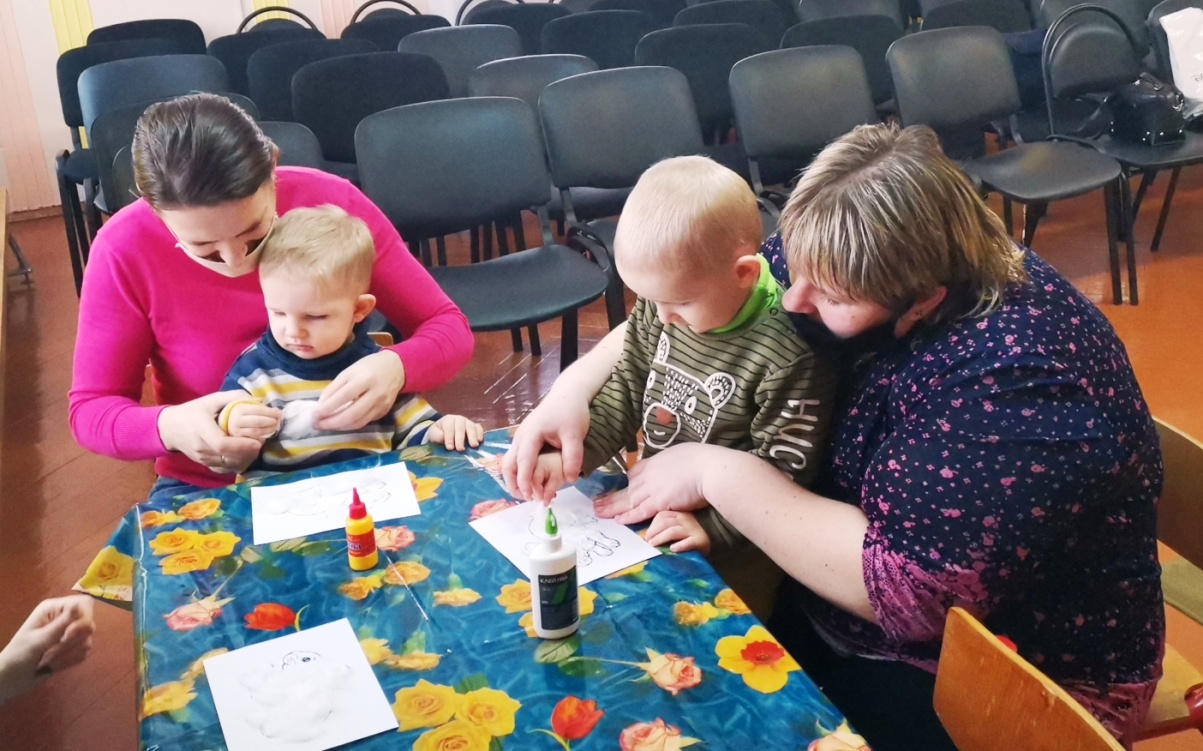 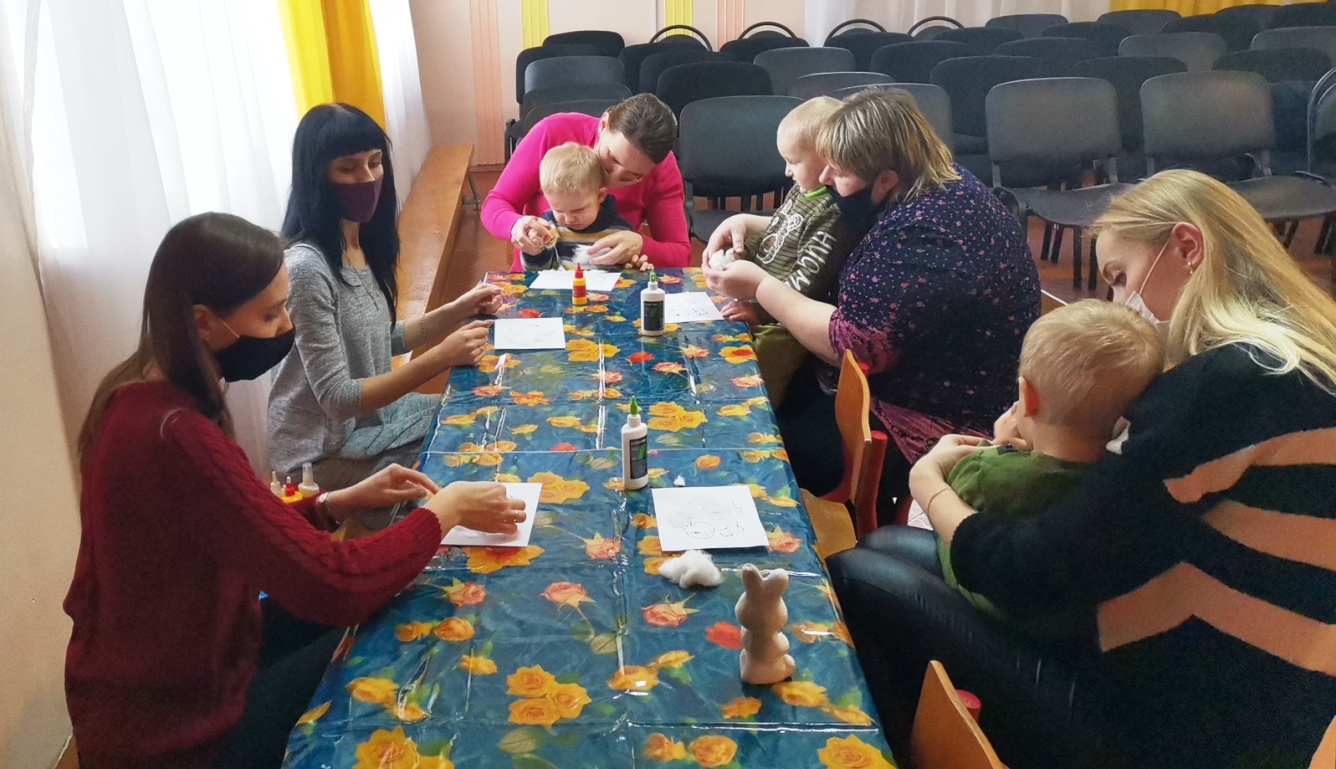 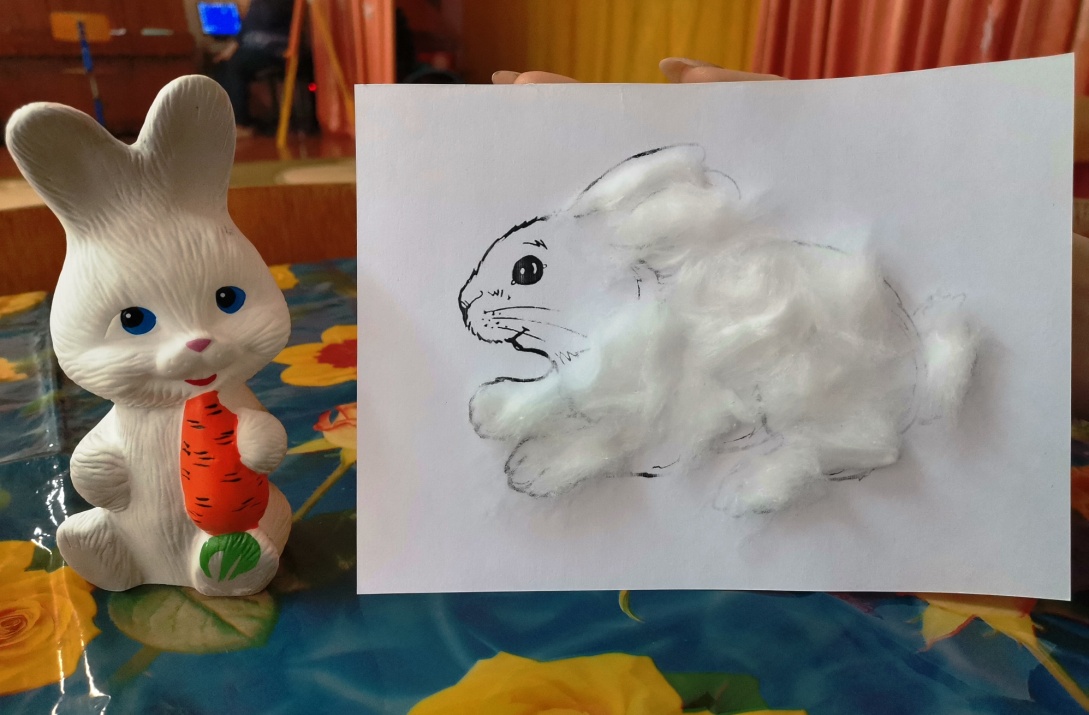 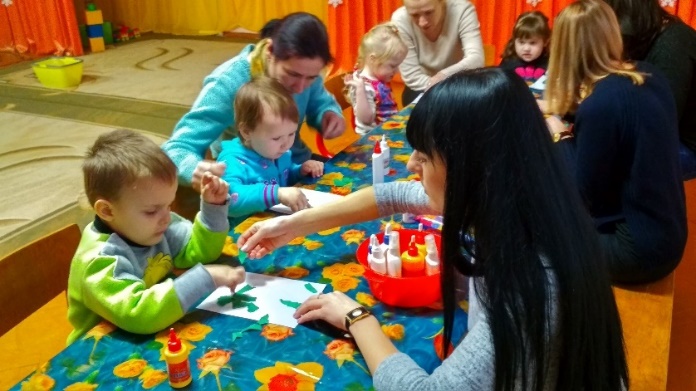 Арт-терапия – это  прекрасная возможность совместить в занятии развитие обоих полушарий мозга, научить ребенка играть и взаимодействовать с другими людьми, узнать его способности.Для заметок:ИНФОРМАЦИОННО-МЕТОДИЧЕСКИЙ ВЕСТНИК БРЕСТСКОГО ОБЛАСТНОГО ЦЕНТРА КОРРЕКЦИОННО-РАЗВИВАЮЩЕГО ОБУЧЕНИЯ И РЕАБИЛИТАЦИИ  «Методы развития и коррекции эмоционально-волевой сферы ребенка раннего возраста»апрель2021Первичные базовые потребности ребенкаВозрастно-специфические базовые потребности ребенка.Потребность в безопасности Потребность в самостоятельностиПотребность в любви и принятииПотребность в активном познании окружающего мира1.Заторможенностьредко/частоМожет долго сидеть на месте без определенного занятияНеобходимость дополнительной стимуляции для того, чтобы ребенок выполнил какое-либо действие2Трудности в общении ребенка со взрослымПредпочитает играть в одиночествеС посторонним знакомым взрослым предпочитает эмоциональное общение (объятия, ласки, поцелуи)3Недостаточная самостоятельностьСамостоятельно не может сидеть и играть с игрушкой до 5-10 минутНе знает, чем себя занять, ждет, когда взрослый придумает для него игру, занятие1.Процесс кормлениянетредкочастоОтказывается есть из ложкиОтказывается пить из чашки, предпочитая бутылочку2Ест вяло, без удовольствия, долго пережевывая пищу2Выплевывает прожеванную пищу2Отказывается от новых блюд, предпочитая однотипную пищу2Отказывается от еды, которую необходимо жевать2Кроме основного питания продолжает сосать грудьПри попытке усадить на место кормления сопротивляется, упирается, убегаетСъедая незначительное количество пищи, отказывается от дальнейшего кормления2Внезапная рвота после едыУпорно отказывается от первых и вторых блюд, предпочитая сладости3Поедание веществ, непредназначенных в пищу (песок, бумага и т.д.)3Позволяет себя кормить только при использовании «особых» методов (кормление в необычном месте, взрослый изображает собачку, читает сказку, показывает картинки и др.)2.Сон ребенканетредкочасто2Спит беспокойно, вздрагивает, всхлипывает во сне2Долго засыпает2Беспокоится, вертится, плачет во время засыпанияПоверхностный сон, просыпается от незначительного шума2Внезапно просыпается, громко плачетБормочет, разговаривает во сне2Встает среди ночи, садится в постелиПросыпается несколько раз за ночь без определенной причины (пить, горшок и т.д.)Засыпает только при укачиванииСопротивляется при укладывании спать, плачет, пытается убежать с постели2Отказывается от дневного сна2Поздно ложится спать (ближе к полуночи)Предпочитает спать с мамой (родителями)Засыпает только с соскойПросыпается при отсутствии соскиСидя перед сном а кровати раскачивается головой и туловищемСосет палецПеред сном играет с половыми органами3.Как ребенок реагирует на Ваше отсутствие, когда остается под присмотром других членов семьи, знакомых?нетредкочастоСовершенно не расстраивается, спокойно проводит время со всеми, под чьим присмотром остаётсяНекоторое время плачет, затем, успокоившись, переключает внимание на «воспитателя»Беспрерывно плачет, отказывается от еды, нарушается режим сна4.Насколько нижеперечисленные моменты характерны для поведения ребенка во время бодрствованиянетредкочастоВ течении дня ни на шаг не отходит от материУпорно сосет палецНастроение ребенка быстро ухудшается, появляется капризность без видимых причинТребует к себе постоянного внимания, выполнения одного желания за другимОбращается ко взрослому за помощьюПредпочитает веселые активные игры (типа подкидывания, догонялки) Привлекает внимание взрослого к заинтересовавшему предмету, игрушкеПредпочитает играть в одиночествеМожет ущипнуть, укусить или ударить кого-либо из находящихся рядом взрослыхМожет долго сидеть на месте без определенного занятияВ состоянии беспокойства ребенка долго плачет, взрослому трудно его успокоитьПослушно выполняет просьбы, запреты ( «не бери это», «иди сюда», «нельзя» и др.)В течение дня не расстаётся с соскойДемонстрирует противоречивое поведение, особенно заметное при расставании и встрече с близкими (сначала бьет и тут же обнимает; плачет при расставании, а при встрече отталкивает  и т.д.)Ребенок сильно привязан к какому-либо предмету (носовому платку, игрушке и т.д.). Сильно расстраивается, если этот предмет забыли или забрали у него.Во время прогулки уходит от матери довольно далеко, ничего не опасаясь, и при этом не реагирует на просьбы подойти к ней5.Как ребенок ведет себя при встрече с незнакомыми людьмиС интересом рассматривает, находясь вблизи материНекоторое время «изучает», затем реагирует в зависимости от того, понравился он или нетБеспокоится, плачет, бежит к материСразу смело подходит к появившемуся в доме, улыбается, старается обратить на себя внимание, показывает свои умения и т.д.Находясь «в гостях», активно общается с присутствующими, идет на руки не испытывает ни малейшего беспокойстваОстается с незнакомым человеком, если тот увлечен его игрой, не обращая внимания на мать6.Как ведет себя ребенок, когда Вы что-то ему запрещаете или отказываетесь выполнять его требование?нетредкочастоСтремиться делать все наоборотДолго безудержно плачет, кричит, не поддается никаким уговоромДовольно быстро переключает внимание на другой предмет, начинает играть  и т.д.Впадает в гнев, бросает игрушки, пытается драться кусаться«Закатывает истерику», кричит, падает на пол, стучит ногами7. Что из нижеперечисленного вызывает страх у ребенка?нетредкосильнобоитсяНеожиданные звуки (хлопанье дверью, громкое падение какого-либо предмета и др.)Звуки улицы – гудение машин, трактора, громки голоса людейНесуществующее, придуманные люди («милиционер», «цыганка», «чужой дядя» и др.)Вымышленные, сказочные персонажи – Волк, Кощей, Баба Яга и др.Боится находится в темноте, даже вместе со взрослымиНезнакомые люди, заговаривающие на улице или приходящие в домЖивотные вообще или только определенные (собаки, коты и др.)8.Как обстоит дело с приобретением навыков пользования горшком?нетредкочастоСообщает о своей потребности пойти «на горшок» голосом, мимикой, позой и т.п.Невозможно усадить на горшок, сопротивляется, убегаетНе дает никаких знаков, что хочет «на горшок», не испытывает никакого дискомфорта после случившегосяВо время бодрствования находится в памперсеХодит на горшок, если посадить вовремяНачинает беспокоится, смотрит на взрослого или сам приносит горшок, когда уже мокрый1.Заторможенностьредко/частоМожет долго сидеть на месте без определенного занятияНеобходимость дополнительной стимуляции для того, чтобы ребенок выполнил какое-либо действие2Трудности в общении ребенка со взрослымПредпочитает играть в одиночествеС посторонним знакомым взрослым предпочитает эмоциональное общение (объятия, ласки, поцелуи)3Трудности в общении ребенка со сверстникамиПоложительно реагирует на стремление сверстника к контакту (совместным забавам, игровым и предметным действиям)Стремление привлечь к себе внимание сверстника, вовлечь его в контактеПодражает сверстникуПроявляет агрессию по отношению к сверстнику: бьет, кусает, отбирает игрушку4Недостаточная самостоятельностьСамостоятельно не может сидеть и играть с игрушкой до 15 минутНе знает, чем себя занять, ждет, когда взрослый придумает для него игру, занятиеОтказывается самостоятельно одеваться, раздеваться1.Процесс кормлениянетредкочастоОтказывается есть самостоятельно, предпочитая, что бы его кормилиОтказывается пить из чашки, предпочитая бутылочкуЕст вяло, без удовольствия, долго пережевывая пищуВыплевывает прожеванную пищуОтказывается от новых блюд, предпочитая однотипную пищуОтказывается от еды, которую необходимо жеватьКроме основного питания продолжает сосать грудьВес ребенка меньше возрастной нормыПри попытке усадить на место кормления сопротивляется, упирается, убегаетСъедая незначительное количество пищи, отказывается от дальнейшего кормленияВнезапная рвота после едыУпорно отказывается от первых и вторых блюд, предпочитая сладостиПоедание веществ, непредназначенных в пищу (песок, бумага и т.д.)Позволяет себя кормить только при использовании «особых» методов (кормление в необычном месте, взрослый изображает собачку, читает сказку, показывает картинки и др.)2.Сон ребенканетредкочастоСпит беспокойно, вздрагивает, всхлипывает во снеДолго засыпаетБеспокоится, вертится, плачет во время засыпанияПоверхностный сон, просыпается от незначительного шумаВнезапно просыпается, громко плачетБормочет, разговаривает во снеВстает среди ночи, садится в постелиПросыпается несколько раз за ночь без определенной причины (пить, горшок и т.д.)Засыпает только при укачиванииСопротивляется при укладывании спать, плачет, пытается убежать с постелиОтказывается от дневного снаПоздно ложится спать (ближе к полуночи)Предпочитает спать с мамой (родителями)Засыпает только с соскойПросыпается при отсутствии соскиСидя перед сном а кровати раскачивается головой и туловищемСосет палецПеред сном играет с половыми органами3.Как ребенок реагирует на Ваше отсутствие, когда остается под присмотром других членов семьи, знакомых?нетредкочастоСовершенно не расстраивается, спокойно проводит время со всеми, под чьим присмотром остаётсяНекоторое время плачет, затем, успокоившись, переключает внимание на «воспитателя»Беспрерывно плачет, отказывается от еды, нарушается режим сна4.Насколько нижеперечисленные моменты характерны для поведения ребенка во время бодрствованиянетредкочастоВ течении дня ни на шаг не отходит от материУпорно сосет палецНастроение ребенка быстро ухудшается, появляется капризность без видимых причинТребует к себе постоянного внимания, выполнения одного желания за другимРассказывает о придуманном другеОбращается ко взрослому за помощьюПредпочитает веселые активные игры (типа подкидывания, догонялки) Привлекает внимание взрослого к заинтересовавшему предмету, игрушкеПредпочитает играть в одиночествеМожет ущипнуть, укусить или ударить кого-либо из находящихся рядом взрослыхМожет долго сидеть на месте без определенного занятияВ состоянии беспокойства ребенка долго плачет, взрослому трудно его успокоитьПослушно выполняет просьбы, запреты ( «не бери это», «иди сюда», «нельзя» и др.)В течение дня не расстаётся с соскойОтказывается самостоятельно одеваться, раздеватьсяДемонстрирует противоречивое поведение, особенно заметное при расставании и встрече с близкими (сначала бьет и тут же обнимает; плачет при расставании, а при встрече отталкивает  и т.д.)Ребенок сильно привязан к какому-либо предмету (носовому платку, игрушке и т.д.). Сильно расстраивается, если этот предмет забыли или забрали у него.Во время прогулки уходит от матери довольно далеко, ничего не опасаясь, и при этом не реагирует на просьбы подойти к нейПроявляет агрессию по отношению к сверстникам: бьет, кусает, отбирает понравившееся игрушку5.Как ребенок ведет себя при встрече с незнакомыми людьмиС интересом рассматривает, находясь вблизи материНекоторое время «изучает», затем реагирует в зависимости от того, понравился он или нетСразу смело подходит к появившемуся в доме, улыбается, старается обратить на себя внимание, показывает свои умения и т.д.Находясь «в гостях», активно общается с присутствующими, идет на руки не испытывает ни малейшего беспокойстваОстается с незнакомым человеком, если тот увлечен его игрой, не обращая внимания на мать6.Как ведет себя ребенок, когда Вы что-то ему запрещаете или отказываетесь выполнять его требование?нетредкочастоСтремиться делать все наоборотДолго безудержно плачет, кричит, не поддается никаким уговоромДовольно быстро переключает внимание на другой предмет, начинает играть  и т.д.Впадает в гнев, бросает игрушки, пытается драться кусаться«Закатывает истерику», кричит, падает на пол, стучит ногами7. Что из нижеперечисленного вызывает страх у ребенка?нетредкосильнобоитсяНеожиданные звуки (хлопанье дверью, громкое падение какого-либо предмета и др.)Звуки улицы – гудение машин, трактора, громки голоса людейНесуществующее, придуманные люди («милиционер», «цыганка», «чужой дядя» и др.)Вымышленные, сказочные персонажи – Волк, Кощей, Баба Яга и др.Боится находится в темноте, даже вместе со взрослымиНезнакомые люди, заговаривающие на улице или приходящие в домЖивотные вообще или только определенные (собаки, коты и др.)8.Как обстоит дело с приобретением навыков пользования горшком?нетредкочастоХодит на горшок самостоятельноСообщает о своей потребности пойти «на горшок» голосом, мимикой, позой и т.п.Невозможно усадить на горшок, сопротивляется, убегаетНе дает никаких знаков, что хочет «на горшок», не испытывает никакого дискомфорта после случившегосяВо время бодрствования находится в памперсеХодит на горшок, если посадить вовремяНачинает беспокоится, смотрит на взрослого или сам приносит горшок, когда уже мокрый1.Проблемы с кормленияоценкаОтказывается есть из ложкиОтказывается пить из чашки, предпочитая бутылочку2Ест вяло, без удовольствия, долго пережевывая пищу2Выплевывает прожеванную пищу2Отказывается от новых блюд, предпочитая однотипную пищу2Отказывается от еды, которую необходимо жевать2Кроме основного питания продолжает сосать грудьПри попытке усадить на место кормления сопротивляется, упирается, убегаетСъедая незначительное количество пищи, отказывается от дальнейшего кормления2Внезапная рвота после едыУпорно отказывается от первых и вторых блюд, предпочитая сладости3Поедание веществ, непредназначенных в пищу (песок, бумага и т.д.)3Позволяет себя кормить только при использовании «особых» методов (кормление в необычном месте, взрослый изображает собачку, читает сказку, показывает картинки и др.)Общее количествоСинтонияДегенерацияГармонично откликатьсяВоспринимать другого, отстраняясь от собственных переживанийСодержание измененийПредпосылки и условия измененийРасширение эмоциональных модальностей (базовые – социальные)Повышение уровня взаимодействия со взрослыми и сверстниками на основе обогащения эмоционального опытаОпознание эмоций по выражению лицаНеобходимость расширения средств коммуникации и сопровождения игровой деятельности при условии дифференцированности восприятия эмоциональных состоянийРасширение и усложнение знаний об эмоцияхНеобходимый уровень когнитивного развития и объем эмоционального опытаФормирование структуры представлений об эмоцияхОбразование системы знаний об эмоциональном явлении: причины, содержание, способы выражения и последствия определенного вида эмоциональной реакцииВербальное обозначение эмоцийФормирование "словаря эмоций", обозначающего сущность и название эмоциональных проявлений